Publicado en Madrid el 02/11/2017 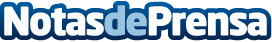 Subway refresca su imagen en EspañaLa cadena de restauración pondrá en marcha en España a partir de mañana 3 de noviembre el proceso de implantación de la nueva imagen de sus restaurantes que la franquicia está llevando a cabo a nivel global. Entre los primeros pasos se encuentran el cambio de los uniformes de sus empleados, la decoración de sus locales y la forma de presentar sus famosos bocadillos de corteza blanda elaborados frente al cliente, buque insignia de la franquiciaDatos de contacto:Natalia Lopez-Maroto630636221Nota de prensa publicada en: https://www.notasdeprensa.es/subway-refresca-su-imagen-en-espana_1 Categorias: Franquicias Gastronomía Marketing Emprendedores Restauración http://www.notasdeprensa.es